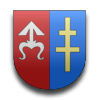 STAROSTWO POWIATOWEW SKARŻYSKU-KAMIENNEJul. Konarskiego 20, 26-110 Skarżysko-Kamiennatel: 41 39-53-001, fax: 41 25-24-001www.powiat.skarzysko.ple-mail: starostwo@skarzysko.powiat.plOS.11.2013.1Pozwolenie na wytwarzanie odpadówSprawy prowadzi Wydział Ochrony Środowiska, Rolnictwa i LeśnictwaPl. Floriański 1   pok. 108                     tel. 41 39-53-036Sprawy prowadzi Wydział Ochrony Środowiska, Rolnictwa i LeśnictwaPl. Floriański 1   pok. 108                     tel. 41 39-53-036I. Podstawa prawna wykonania usługi:Art. 181 ustawy Prawo ochrony środowiska (Dz. U. 2008 r. nr 25 poz. 150 z pózn. zmian.) wraz z rozporządzeniami towarzyszącymi Ustawa z dnia 14 czerwca 1960 r. Kodeks postępowania administracyjnego (Dz. U. 2013 r. poz. 267)Ustawa z dnia 16 listopada 2006 r. o opłacie skarbowej (Dz. U. z 2012 r. poz. 1282 ze zmianami).Ustawa z dnia 2 lipca 2004 r. o swobodzie działalności gospodarczej (t.j Dz. U. 
z 2010r. Nr 220, poz. 1447 ze zmianami).I. Podstawa prawna wykonania usługi:Art. 181 ustawy Prawo ochrony środowiska (Dz. U. 2008 r. nr 25 poz. 150 z pózn. zmian.) wraz z rozporządzeniami towarzyszącymi Ustawa z dnia 14 czerwca 1960 r. Kodeks postępowania administracyjnego (Dz. U. 2013 r. poz. 267)Ustawa z dnia 16 listopada 2006 r. o opłacie skarbowej (Dz. U. z 2012 r. poz. 1282 ze zmianami).Ustawa z dnia 2 lipca 2004 r. o swobodzie działalności gospodarczej (t.j Dz. U. 
z 2010r. Nr 220, poz. 1447 ze zmianami).II. Wymagane dokumenty:Wniosek o wydanie pozwolenia na wytwarzanie odpadów,  zgodnie z art.180a  oraz art. 184 ust. 2b  ustawy Prawo ochrony środowiska, z zastosowaniem klasyfikacji opadów zawartej w rozporządzeniu Ministra Środowiska w sprawie katalogu odpadów.Numer identyfikacji podatkowej (NIP) i numer REGON posiadacza odpadów, o ile został nadany,wyszczególnienie rodzajów odpadów przewidzianych do wytworzenia 
z uwzględnieniem ich podstawowego składu chemicznego i właściwości,określenie ilości odpadów  poszczególnych rodzajów  przewidzianych do wytwarzania w okresie roku,wskazanie sposobów zapobiegania powstawaniu odpadów lub ograniczania ilości odpadów i ich negatywnego oddziaływania na środowiskoopis dalszego sposobu gospodarowania odpadami, z uwzględnieniem zbierania, transportu, odzysku i unieszkodliwiania odpadówwskazanie miejsca i sposobu magazynowania oraz rodzaju magazynowanych odpadów,Oświadczenie, do jakiej grupy przedsiębiorców zalicza się wnioskodawca, zgodnie z art. 104,105 i 106 ustawy o swobodzie działalności gospodarczej.Dowód zapłaty należnej opłaty skarbowej.Wytwórca odpadów jest obowiązany do uzyskania pozwolenia na wytwarzanie odpadów, które powstają w związku z eksploatacją instalacji, jeżeli wytwarza powyżej 1 Mg odpadówniebezpiecznych rocznie lub powyżej 5 tysięcy Mg odpadów innych niż niebezpieczne.II. Wymagane dokumenty:Wniosek o wydanie pozwolenia na wytwarzanie odpadów,  zgodnie z art.180a  oraz art. 184 ust. 2b  ustawy Prawo ochrony środowiska, z zastosowaniem klasyfikacji opadów zawartej w rozporządzeniu Ministra Środowiska w sprawie katalogu odpadów.Numer identyfikacji podatkowej (NIP) i numer REGON posiadacza odpadów, o ile został nadany,wyszczególnienie rodzajów odpadów przewidzianych do wytworzenia 
z uwzględnieniem ich podstawowego składu chemicznego i właściwości,określenie ilości odpadów  poszczególnych rodzajów  przewidzianych do wytwarzania w okresie roku,wskazanie sposobów zapobiegania powstawaniu odpadów lub ograniczania ilości odpadów i ich negatywnego oddziaływania na środowiskoopis dalszego sposobu gospodarowania odpadami, z uwzględnieniem zbierania, transportu, odzysku i unieszkodliwiania odpadówwskazanie miejsca i sposobu magazynowania oraz rodzaju magazynowanych odpadów,Oświadczenie, do jakiej grupy przedsiębiorców zalicza się wnioskodawca, zgodnie z art. 104,105 i 106 ustawy o swobodzie działalności gospodarczej.Dowód zapłaty należnej opłaty skarbowej.Wytwórca odpadów jest obowiązany do uzyskania pozwolenia na wytwarzanie odpadów, które powstają w związku z eksploatacją instalacji, jeżeli wytwarza powyżej 1 Mg odpadówniebezpiecznych rocznie lub powyżej 5 tysięcy Mg odpadów innych niż niebezpieczne.III. Miejsce składania dokumentów:Biuro Obsługi Interesanta Starostwa Powiatowego w Skarżysku-Kamiennej, 
ul. Konarskiego 20, parterIII. Miejsce składania dokumentów:Biuro Obsługi Interesanta Starostwa Powiatowego w Skarżysku-Kamiennej, 
ul. Konarskiego 20, parterIV. OpłatyZa pozwolenie wydawane w związku z prowadzona działalnością gospodarczą 
z zastrzeżeniem pkt 2 ustawy o opłacie skarbowej - 2011 zł, za pozostałe pozwolenia 506 zł,  wpłacona winna być na konto Urzędu Miejskiego w Skarżysku - Kamiennej jako właściwego miejscowo do pobierania opłaty Każda zmiana prawomocnej decyzji nie spowodowana zmianą obowiązujących przepisów prawnych pociąga za sobą opłatę za zmianę decyzji 
w wysokości 50 % opłaty wyjściowej. Np. zwiększenie ilości wytwarzanych odpadów lub ich rodzajów spowodowana zmianami technologicznymi lub zmianą produkcji IV. OpłatyZa pozwolenie wydawane w związku z prowadzona działalnością gospodarczą 
z zastrzeżeniem pkt 2 ustawy o opłacie skarbowej - 2011 zł, za pozostałe pozwolenia 506 zł,  wpłacona winna być na konto Urzędu Miejskiego w Skarżysku - Kamiennej jako właściwego miejscowo do pobierania opłaty Każda zmiana prawomocnej decyzji nie spowodowana zmianą obowiązujących przepisów prawnych pociąga za sobą opłatę za zmianę decyzji 
w wysokości 50 % opłaty wyjściowej. Np. zwiększenie ilości wytwarzanych odpadów lub ich rodzajów spowodowana zmianami technologicznymi lub zmianą produkcji V. Sposób załatwienia sprawy:Decyzja administracyjnaV. Sposób załatwienia sprawy:Decyzja administracyjnaVI. Odbiór informacji:Za pośrednictwem poczty lub osobiście.Wydział Ochrony Środowiska, Rolnictwa i Leśnictwa Pl. Floriański 1   pok. 108                     tel. 41 39-53-036VI. Odbiór informacji:Za pośrednictwem poczty lub osobiście.Wydział Ochrony Środowiska, Rolnictwa i Leśnictwa Pl. Floriański 1   pok. 108                     tel. 41 39-53-036VII. Termin załatwienia sprawy:Zgodnie z ustawą Kodeks postępowania administracyjnego:1. do 1 miesiąca.2. do 2 miesięcy w sprawach szczególnie skomplikowanychVII. Termin załatwienia sprawy:Zgodnie z ustawą Kodeks postępowania administracyjnego:1. do 1 miesiąca.2. do 2 miesięcy w sprawach szczególnie skomplikowanychVIII. Tryb odwoławczyDo Samorządowego Kolegium Odwoławczego w Kielcach za pośrednictwem tut. Urzędu 
w terminie 14 dni od daty otrzymania decyzji.VIII. Tryb odwoławczyDo Samorządowego Kolegium Odwoławczego w Kielcach za pośrednictwem tut. Urzędu 
w terminie 14 dni od daty otrzymania decyzji.IX. Inne informacjeNależy również pamiętać o obowiązku zgodnie z art. 66 ustawy o odpadach o prowadzeniu ewidencji odpadów wytworzonych - każdy odpad na odrębnej kartotece oraz kart przekazania odpadów zgodnie z rozporządzeniem MŚ z 08 grudnia 2010 roku w sprawie wzorów dokumentów stosowanych na potrzeby ewidencji odpadów Dz. U. Nr 249 poz. 1673 z 2010 r. W przypadku braku kompletu wymaganych dokumentów wnioskodawca zostanie wezwany do ich uzupełnienia w terminie 7 dni od daty otrzymania wezwania.IX. Inne informacjeNależy również pamiętać o obowiązku zgodnie z art. 66 ustawy o odpadach o prowadzeniu ewidencji odpadów wytworzonych - każdy odpad na odrębnej kartotece oraz kart przekazania odpadów zgodnie z rozporządzeniem MŚ z 08 grudnia 2010 roku w sprawie wzorów dokumentów stosowanych na potrzeby ewidencji odpadów Dz. U. Nr 249 poz. 1673 z 2010 r. W przypadku braku kompletu wymaganych dokumentów wnioskodawca zostanie wezwany do ich uzupełnienia w terminie 7 dni od daty otrzymania wezwania.